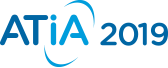 ATIA 2019 Orlando Conference and ExhibitionPre-Conference Seminars:  January 29-30, 2019 (Separate fee to participate) 
Conference & Exhibit Hall Open:  Wednesday, January 30 – Saturday, February 2, 2019Caribe Royale All Suites Hotel & Convention Center
Orlando, FloridaATTENDEE REGISTRATION FORMPlease print clearly or type (this form may be copied for additional registrants.)First Name: ______________________________________________________________ Last Name: ______________________________________________________________ Badge Nickname: ________________________Position/Title: ____________________________________Company Name: __________________________________________________________ Address: _______________________________________________________________ City/State/Zip Code/Country: ____________________________________________________________Phone: ____________________________________Fax: _____________________________________E-mail:  __________________________________________________________________________________If you need to be accompanied by an assistant, please enter their name here for a complimentary assistant badge. Please note: assistant registrants are not eligible for continuing education credit.  Assistant First Name: ___________________ Assistant Last Name: _______________ Assistant Email: ___________________________________________________________________________If you are paying with a purchase order, please provide billing contact information. Billing Contact Name: _______________________________________________Billing Contact Phone Number: ________________________________________Billing Contact Email Address: ___________________________________________ Check here if you do NOT want to receive e-mails from ATIA Exhibitors and Members with details including special offers or other conference-related materials. If you have any special needs, accommodations, or dietary requests, please detail your requirements below: Please note: Requests for sign interpreters must be made one month in advance of the conference.  Unfortunately, requests for sign interpreters after Friday, December 28, 2018 will not be accommodated.  Sighted guides are available for one hour periods onsite based on availability.  Accessible conference materials will be available for download in advance of the conference.    ___________________________________________________________________________________________________________________________________________________________________________________________________________________________________________________________________________ATTENDEE PROFILE 1. Please indicate your attendee category (select all that apply): (A)	Accessibility Professional(B)	Advocate (C)	AT Dealer(D)	AT Specialist(E)	Consultant(F)	Consumer(G)	Education Administrator(H)	Federal Government(I)	Hard of Hearing/Deaf Specialist(J)	Higher Education(K)	K-12 Educator(L)	Occupational Therapist(M)	Parent(N)	Physical Therapist(O)	Rehabilitation Specialist(P)	Speech-language Pathologist(Q)	Special Education Director(R)	Teacher of the Visually Impaired(S)	University Affiliate(T)	Vision Specialist (U)	Other (please specify) ________________2. Please indicate what most closely describes your role in purchasing decisions in your organization: (A) I am the purchasing decision-maker (B) I approve purchases (C) I recommend/influence purchasing decisions (D) I am not involved in purchasing decisions 3. How did you hear about this conference? (A) ATIA Website        (B) Social Media (C) AT Vendor             (D) Email   (E) Word-of-Mouth      (F) Advance Program(G) Conferences:  AOTA, ASHA, CSUN, CTG, RESNA, Other Conference: (Please specify): ________________(H) Other (please specify):  ___________________4. Have you previously attended an ATIA Conference?      (A) Yes      (B) NoIf yes, please indicate the number of years you have attended an ATIA Conference:  1 year		         (B) 2-5 years More than 5 years	         (D) More than 10 years 5. Please indicate your interest area(s) (select all that apply): (A) AAC (Augmentative & Alternative Communication) (B) Accessibility(C) Blind/Low Vision (D) Deaf/Hard of Hearing (E) Education & Learning (F) Higher Education(G) Physical Access/Mobility (H) Transition/Workplace (I) Other (please specify)  ___________________________________ 6. Are you attending the ATIA Annual Conference to earn continuing education credits? Yes		(B) NoIf yes, what type of continuing education credit applies to you? (Circle all that apply)ACVREP	(B) AOTA(C) ASHA		(D) Generalist CEUs(E) Other _________________________7. Are you interested in attending edcampAccess International at ATIA 2019? By selecting yes, your information will be shared with the organizers of the edcampAccess International unconference. 	(A) Yes	(B) No Registration Categories / FeesPlease identify the fees in the proper tier associated with your registration category and include the total below. Pre-Conference Seminar Information Pre-Conference Seminars are all-day workshops held on Tuesday, January 29, 2019 and Wednesday, January 30, 2019, presented by leading national and international AT professionals.  There are separate fees to attend a Pre-Conference Seminar.  Pre-Conferences are scheduled from 8:00 AM – 4:00 PM with an hour for lunch from 12:00 – 1:00 PM. Complimentary general CEUs are available and specialist CEUs available for a fee.   Date/Time: Tuesday, January 29 & Wednesday, January 30, 8:00am – 4:00pmSession Type: Two day Session Code: PRE-1TW				Strand: Assistive Technology for Improved FunctionSession Title: Communication, Learning and Access: Severe Physical and Multiple ChallengesSpeaker: Linda Burkhart, Assistive Technology and Augmentative Communication Integration Specialist, Linda J Burkhart
Session Code: PRE-2TW				Strand: Assistive Technology for Improved FunctionSession Title: iPAD Bootcamp: Awesome New Apps, Accessories and AdaptationsSpeaker:  Therese Willkomm, Director of ATinNH, University of New Hampshire*There is a $20 materials fee associated with this program. Fee covers the in-session supplies and should be paid to the speaker directly during the seminar.Session Code: PRE-3TW				Strand: Education & Learning: Early Intervention – 12Session Title: Innovative Technologies for Learners with Reading and Other Learning DifferencesSpeaker:  Karen Janowski, Assistive Technology Consultant, EdTech Solutions, Inc; Sharon Plante, Director of Technology, The Southport SchoolSession Code: PRE-4TW				Strand: LeadershipSession Title:  The Changing Role of AT Teams Speaker: Gayl Bowser, Independent Consultant, AT Collaborations; Denise DeCoste, Assistive Technology Specialist/Consultant, Accessible Technology ConsultingSession Code: PRE-5TW				Strand: LeadershipSession Title:  AT Bootcamp: Foundations Through Implementation Speaker: Kelly Fonner, Consultant, Fonner Consulting; Mike Cole, President, Use Your Words P.C; Brian Wojcik; Assistant Professor, University of Nebraska at Kearney; Scott Marflius, Independent ConsultantSession Code: PRE-6TW				Strand: LeadershipSession Title:  The SETT Framework: It’s Not a Process! It Makes YOUR Processes Better!Speaker: Joy Smiley Zabala, Independent Consultant and Director of Technical Assistance at CAST; Diana Carl, Independent Consultant; Joan Breslin Larson, Independent Consultant, Breslin Larson and Associates; Leanne Woodley, Senior Education Consultant: Student Services, The Association of Independent Schools of NSWSession Code: PRE-7TW				Strand: Mainstream & Web Accessible TechnologiesSession Title:  Google Bootcamp: Two Days of Googley Goodness!
Speaker: Mike Marotta, AT Specialist, Inclusive Technology Solutions, LLCSession Code: PRE-8TW				Strand: Vision & Hearing TechnologiesSession Title:  Practitioner’s Handbook on Technology Implementation for People with Visual Impairments
Speaker: Rachael Sessler Trinkowsky, Technology Training & Vocational Coordinator, Lighthouse for the Blind of the Palm Beaches; Stacy Kelly, Associate Professor, Northern Illinois University; Sean Tikkun, Assistant Professor, North Carolina Central UniversityDate/Time: Wednesday, January 30, 8:00am – 4:00pm  Session Type: One daySession Code: PRE-9W				Strand: Augmentative and Alternative CommunicationSession Title: AAC: Interprofessional Practice, Clinical Innovations and Evidence Based PracticeSpeaker: John Costello; Peggy Dellea; Jennifer Buxton; Loren Fields McMahon; Meghan O’Brien; Amanda O’Brien; Christina Yu; Elizabeth Rose; Drew Mancini; All of Boston Children’s HospitalSession Code: PRE-10W				Strand: Augmentative and Alternative CommunicationSession Title: Starting an AAC Journey: Effective Classroom Supports for Preschool TeamsSpeaker: Carole Zangari, Associate Professor of SLP & Executive Director NSU CARD Satellite, Nova Southeastern University; Lori Wise, Coordinator of Clinical & Educational Services at UM-NSU CARD, Nova Southeastern University; Kim Galant, Implementation Specialist, AAC Consultant; Vicki Clarke, SLP/CEO, Dynamic Therapy Associates, Inc.Session Code: PRE-11W				Strand:  Education & Learning: Early Intervention – 12Session Title: AEM Consideration Framework BootcampSpeaker: Cindy George, AT Specialist, George Mason University; Marci Kinas Jerome, Principal Investigator, George Mason University; Ian Moore, Trainer, George Mason University; Stacy Brady, AIM-VA Training and Technical Assistance, George Mason UniversitySession Code: PRE-12W				Strand:  Education & Learning: Early Intervention – 12Session Title: Dynamic Dyslexia: Educating for Life!Speaker: Carol Allen, School Improvement Adviser (ICT and Inclusion), North Tyneside City Learning CentreSession Code: PRE-13W				Strand:  Education & Learning: Early Intervention – 12Session Title: The Write Assistive Technology for NotetakingSpeaker: Beth Poss, Educational Consultant, Montgomery County Public Schools; Mystie Rail, Executive Director, Assistive Technology of Alaska; Christopher Bugaj, Assistive Technology Trainer, Loudoun County Public SchoolsSession Code: PRE-14W				Strand:  Education & Learning: Early Intervention – 12Session Title: Breaking Out the Toolkit: Solutions in a New York MinuteSpeaker: Lindsey Huntley, Speech Supervisor, NYC Department of Education; Maricris Formoso-Santos, AT Supervisor, NYC Department of Education; Colleen Fung Warn, Physical Therapist, NYC Department of Education5 WAYS TO REGISTERONLINE:  www.atia.org/registerORL     				FAX: 847-277-7414EMAIL:   registration@atia.org        					TELEPHONE: 847-620-4471MAIL:  ATIA Registration, 8324 Solutions Center, Chicago, IL 60677-8003PAYMENT INFORMATION:  Full payment must accompany registrations.ATIA Federal ID#: 77-0482095Check (payable to ATIA)	MC	Visa	AMEX		Purchase Order (Original PO must accompany registration)Total Fees Due: $ _______________________________ Discount Code (if applicable): _________________Check/Card/PO# ________________________________ Exp Date ____________CVV Code ___________Name on card (please print) ________________________________________________________________Signature:  _______________________________________________________________________________If you submit this form via fax, email, online, or mail, you are agreeing to the applicable policies outlined below. Cancellation Policy: A full refund will be granted to cancellations made in writing on or before Monday, November 26, 2018. Name changes and substitutions are allowed at no fee. Regrettably, no refunds will be given on cancellations received on or after Tuesday, November 27, 2018. Phone cancellations will not be accepted. Written cancellations must be sent by email to registration@atia.org or faxed to +1 847-277-7414.If any circumstances or event beyond the control of ATIA causes cancellation of all or any portion of the event, ATIA agrees to refund any portion of the registration fee which ATIA is reimbursed by insurance or other third party and shall not be liable for any other refund or payment arising from the cancellation or for other liability or damages arising from the event.Purchase Order Payment Policy: If your organization is required to submit a purchase order for payment, please send your purchase order document with all pages of the registration form. Registrations paid by purchase order are subject to the Cancellation Policy. Purchase order payments are due no later than 30 days after the completion of the conference, by Friday, March 1, 2019. Payments received after March 1, 2019, will incur a $75 late payment fee.   Please Note:I understand that by registering and participating in ATIA and its events, activities, programs and other functions, I agree that ATIA shall not be held responsible for any claims, demands, actions, judgments, costs, and expenses, including costs of defense thereof, incurred by me, my employees, guests or clients, which arise due to any products and/or services delivered or otherwise provided to me, my employees, guests or clients. 

ATIA may use personal identifiable information collected, such as to help minimize any potential hotel attrition penalties for the association and by registering for the conference you consent to such use. If you have any questions or concerns please contact ATIA at registration@atia.org.

On occasion, an ATIA photographer may take photos of participants at ATIA 2019 participating in conference functions or activities. Please be aware that these photos are for ATIA's use only, and may appear in ATIA conference programs, brochures, newsletters, website and other publications and materials. Your attendance constitutes your permission and consent for this photography and subsequent usage.Late 
12/1/18 -  OnsiteFull Conference Registration includes access to the Exhibit Hall, Wednesday Opening Reception and Educational Sessions. Pre-Conference Seminars require an additional registration fee.      $585.00Group Registration 5+ Attendees (discount 5% per person based on attendee fee)$555.75Group Registration 10+ Attendees (discount 10% per person based on attendee fee)$526.50Speaker Registration$585.00Parent Registration: 50 % Discount. A letter describing your child’s disability must accompany your registration. A letter can be submitted with your registration form. $292.50Student Registration: 50% Discount.    Proof of your full-time student status must accompany your registration. A letter can be submitted with your registration form.$292.50Exhibit Hall (Wednesday thru Saturday)$0.00Single Day Registration     One Day Thursday (includes complimentary Saturday registration) $300.00     One Day Friday (includes complimentary Saturday registration)$300.00     One Day Saturday$100.00Pre-paid Lunch Ticket: Select Day/s required:     Tuesday / Wednesday / Thursday / Friday$18.50 per lunch ticketAOTA CEU Fee (Attendance forms provided online) Note: Complimentary CEUs are provided for all sessions. Specialist ACVREP and ASHA CEUs are provided for selected sessions at no cost. $15.00Two Day Pre-Conference Seminar (1/29-1/30/19) $ 550.00One Day Pre-Conference Seminar (1/30/19)  $ 325.00Parent/Student Two Day Pre-Conference Seminar (1/29-1/30/19)$ 385.00Parent/Student One Day Pre-Conference Seminar (1/30/19)  $227.50